1. C	 TÝDENNÍ PLÁN15. - 19.1. 2023	JMÉNO: …………………………………………CO SE BUDEME UČIT?JAK SE MI DAŘÍ?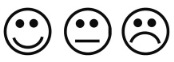 ČTENÍSlabikář do str. 41- vyvození písmene Š,š- opakování písmen- tvoření slov- skládání větPoznám písmen Š,š a ostatní, která jsme se učili.Tvořím a čtu slabiky, slova a krátké věty.___________________________Procvičuji čtení každý den______________________PSANÍ              Písanka do str. 40Napíšu všechna psací písmena, slabiky a slova, která jsme se učili.Dovedu psát podle diktátu.Opíšu větu.Přepíšu z tiskacího do psacího písma.MATEMATIKAMatematika do str. 59- počítáme do 11Rozumím sčítání i odčítání.Vyřeším součtové trojúhelníky.Doplním šipkový graf.PRVOUKAPrvouka str. 34 – 35- rodina, člověkZnám členy své rodiny a jejich vztahy.Popíšu části lidského těla a jejich funkce.CHOVÁNÍPráce ve skupiněUmím spolupracovat s ostatními, zapojím se, pomáhám.